ОТЧЕТ о проведенном мероприятиив рамках IX Международного научного студенческого конгресса «Цифровая экономика: новая парадигма развития»Кафедра «Государственное и муниципальное управление»*Подписанные отчеты представляется в электронном виде в Отдел организации и координации научной деятельности с пометкой «Наименование подразделения-отчет МНСК» (эл. адрес: event@fa.ru). (125993, (ГСП-3), г. Москва, Ленинградский пр-т, 53, комн.6.13) Заместитель заведующего кафедрой по научной работе     _____________________     Н.Л. Красюкова№ВОПРОСЫВОПРОСЫДАННЫЕДАННЫЕДАННЫЕ1.Тема мероприятияТема мероприятияЭлектронные сервисы в реализациифинансовой грамотности населенияЭлектронные сервисы в реализациифинансовой грамотности населенияЭлектронные сервисы в реализациифинансовой грамотности населения2.Форма проведения мероприятия (конференция, лекция, мастер-класс, семинар, дискуссия, деловая игра, презентация и т.д.)Форма проведения мероприятия (конференция, лекция, мастер-класс, семинар, дискуссия, деловая игра, презентация и т.д.)Викторина Викторина Викторина 3.Дата и место проведенияДата и место проведения19 апреля 2018 г.Улица Тверская, д. 22/3, ауд.11519 апреля 2018 г.Улица Тверская, д. 22/3, ауд.11519 апреля 2018 г.Улица Тверская, д. 22/3, ауд.1154.Кол-во и состав участников (в том числе от Финуниверситета и приглашенных)Кол-во и состав участников (в том числе от Финуниверситета и приглашенных)Бухарина Е.М.Мамаева А.К. Вергейчик М.А.Захарова П.А.Сейдалин А.Ж. Калинова В.Д. Комарова С.А.Миюзов Р.Е.Мукашева С.Е.Шаюк Е.И. Рубцова К.Е.Шевченко Н.А.Степанова Е.А.Фролова А.А. Полуничева О.С.Кравченко Е.А.Мурадян А.Л.Рустамов Э.А.Убирия Д.Г.Полуничева О.С.Кравченко Е.А.Мурадян А.Л.Рустамов Э.А.Убирия Д.Г.5.Обобщающая оценка мероприятия (кратко)Обобщающая оценка мероприятия (кратко)На мероприятии студентами были предложены вопросы, касаемые финансовой грамотности, и кейс. На мероприятии студентами были предложены вопросы, касаемые финансовой грамотности, и кейс. На мероприятии студентами были предложены вопросы, касаемые финансовой грамотности, и кейс. 6.Фото (2-3 фотографии с мероприятия), другие дополнительные материалы (при наличии)Фото (2-3 фотографии с мероприятия), другие дополнительные материалы (при наличии)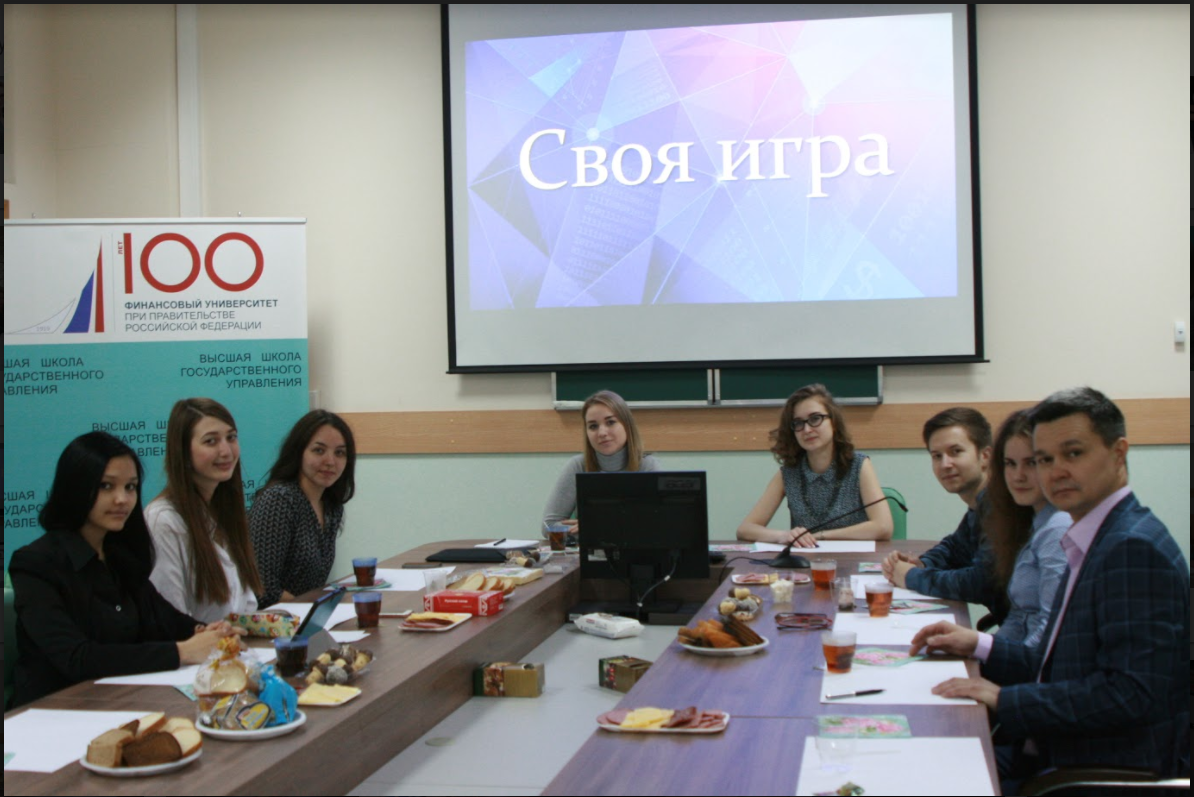 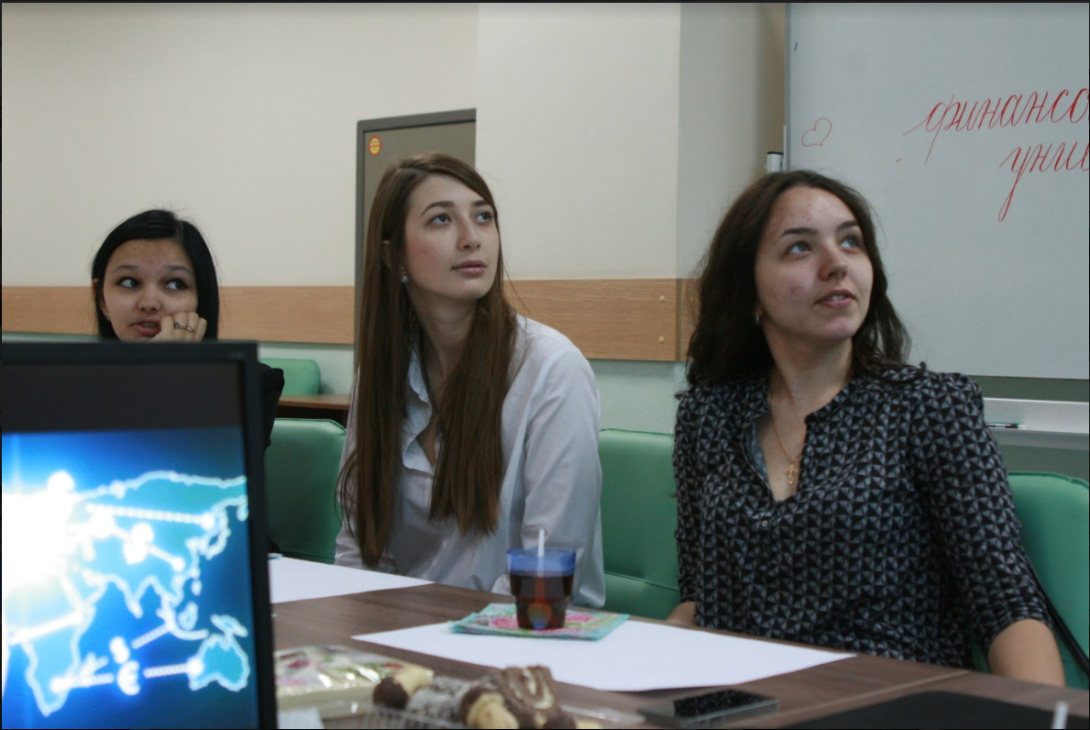 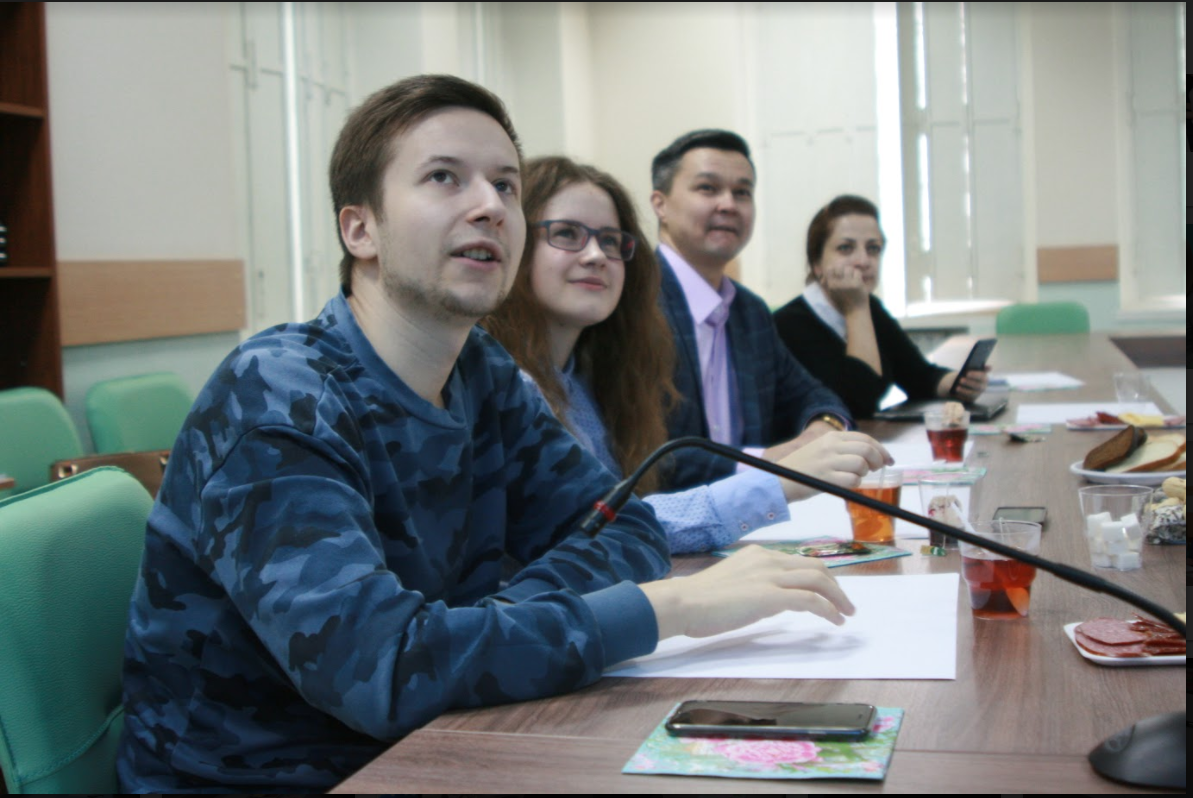 7. Победители секции IX МНСК:7. Победители секции IX МНСК:7. Победители секции IX МНСК:7. Победители секции IX МНСК:7. Победители секции IX МНСК:7. Победители секции IX МНСК:Диплом 1-й степени Один диплом (не более 3-х авторов) Диплом 1-й степени Один диплом (не более 3-х авторов) Диплом 1-й степени Один диплом (не более 3-х авторов) Диплом 1-й степени Один диплом (не более 3-х авторов) Диплом 1-й степени Один диплом (не более 3-х авторов) Диплом 1-й степени Один диплом (не более 3-х авторов) №№Ф.И.О (полностью)Факультет,группаТема научно-исследовательской работыТема научно-исследовательской работы Научный руководитель (Ф.И.О., уч. ст., уч. зв., должность)1234451Захарова Полина Андреевна, Сейдалин Асхат Жанабаевич ГМУ3-3, ГМУ3-2Электронная цифровая подпись, как инструмент финансовой деятельностиЭлектронная цифровая подпись, как инструмент финансовой деятельностиТокмурзин Тимур Маратович, к.э.н., доцентДиплом 2-й степени Диплом 2-й степени Диплом 2-й степени Диплом 2-й степени Диплом 2-й степени Диплом 2-й степени 2Миюзов Роман Евгеньевич ГМУ3-4Финансовая грамотность: новые каналы взаимодействияФинансовая грамотность: новые каналы взаимодействияПопадюк Никита Кириллович, д.э.н., доцент, профессор3Фролова Анастасия Александровна ГМУ3-4Инвестиции: эффективные отрасли вложения активовИнвестиции: эффективные отрасли вложения активовРождественская Ирина Андреевна, д.э.н., профессор, профессорДиплом 3-й степени Диплом 3-й степени Диплом 3-й степени Диплом 3-й степени Диплом 3-й степени Диплом 3-й степени 4Бухарина Екатерина МаксимовнаГМУ3-4Внедрение проекта финансовой грамотности в образовательную сферуВнедрение проекта финансовой грамотности в образовательную сферуЗуденкова Светлана Александровна, к.э.н., доцент, доцент5Степанова ЕлизаветаАлексеевнаГМУ4-4Совершенствование системы государственного регулирования внешней торговлиСовершенствование системы государственного регулирования внешней торговлиШедько Юрий Николаевич, д.э.н., доцент, доцент6Калинова Виктория ДмитриевнаГМУ3-4Основы финансовой грамотности для детей, как ключевой момент развития ребенкаОсновы финансовой грамотности для детей, как ключевой момент развития ребенкаШубцова Людмила Владимировна, к.э.н., доцент, доцентМодератор секцииМодератор секцииМодератор секциик.э.н., доцент Прокофьев Михаил Николаевичк.э.н., доцент Прокофьев Михаил Николаевичк.э.н., доцент Прокофьев Михаил НиколаевичПредседатель жюри (должность, ФИО):Председатель жюри (должность, ФИО):Председатель жюри (должность, ФИО):Профессор Беляев Александр МатвеевичПрофессор Беляев Александр МатвеевичПрофессор Беляев Александр МатвеевичЧлены жюри (должность, ФИО):(не более 4-х)Члены жюри (должность, ФИО):(не более 4-х)Члены жюри (должность, ФИО):(не более 4-х)1. Профессор Богатырев Евгений Дмитриевич2. Декан Подготовительного факультета Братарчук Татьяна Витальевна3. Доцент Мусинова Нина Николаевна4. Доцент Сибиряев Алексей Сергеевич1. Профессор Богатырев Евгений Дмитриевич2. Декан Подготовительного факультета Братарчук Татьяна Витальевна3. Доцент Мусинова Нина Николаевна4. Доцент Сибиряев Алексей Сергеевич1. Профессор Богатырев Евгений Дмитриевич2. Декан Подготовительного факультета Братарчук Татьяна Витальевна3. Доцент Мусинова Нина Николаевна4. Доцент Сибиряев Алексей Сергеевич8. Отчет подготовил:8. Отчет подготовил:8. Отчет подготовил:8. Отчет подготовил:8. Отчет подготовил:8. Отчет подготовил:ФИО (полностью)ФИО (полностью)ФИО (полностью)Токмурзин Тимур МаратовичТокмурзин Тимур МаратовичТокмурзин Тимур МаратовичДолжностьДолжностьДолжностьДоцент кафедры ГМУДоцент кафедры ГМУДоцент кафедры ГМУУченая степеньУченая степеньУченая степеньк.э.н.к.э.н.к.э.н.Ученое званиеУченое званиеУченое звание---Контакты(моб.тел., эл.почта)Контакты(моб.тел., эл.почта)Контакты(моб.тел., эл.почта)+7(905)594-55-35,ttokmurzin@fa.ru+7(905)594-55-35,ttokmurzin@fa.ru+7(905)594-55-35,ttokmurzin@fa.ru